能力指標：8-s-05說明：利用垂直於同一直線來定義平面上兩直線的互相平行，並認識平行的符號//。能理解兩平行線不會相交。在同一平面上，直線分別與直線,交於，兩個相異點，稱直線為直線與直線的截線。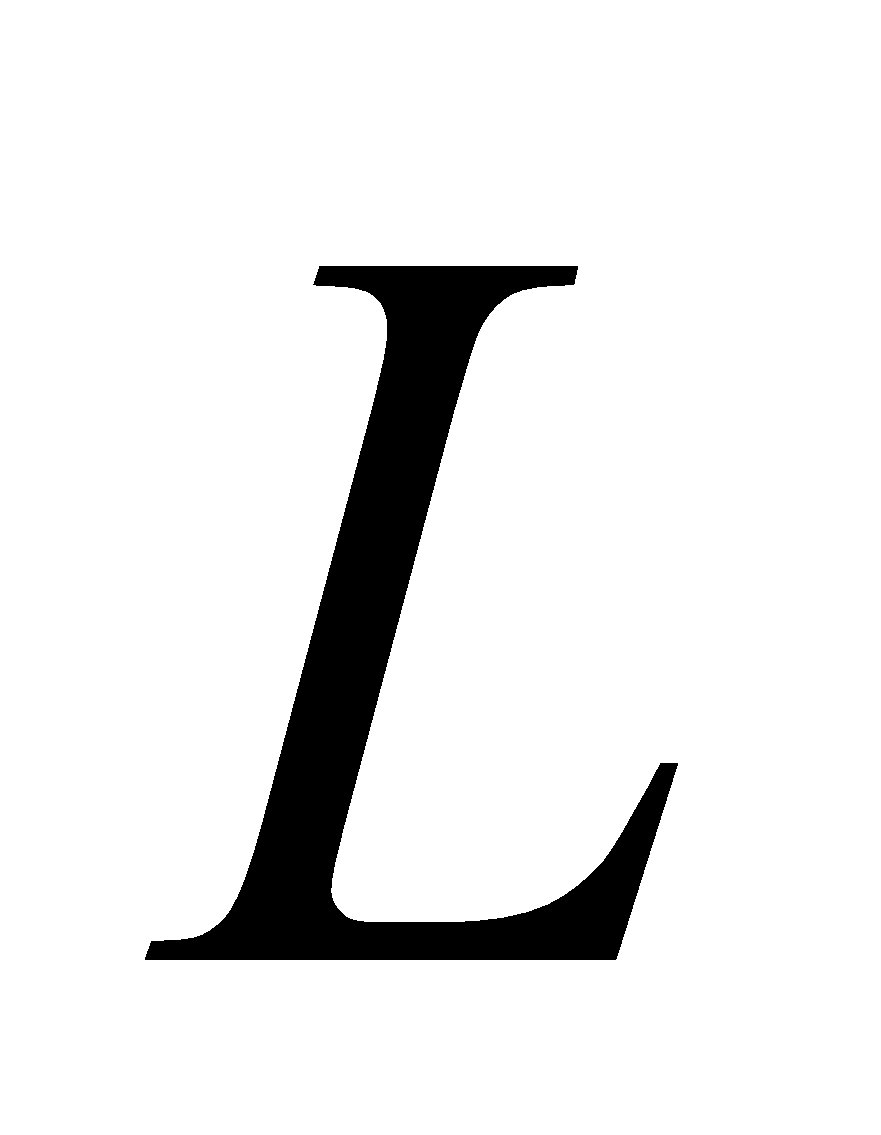 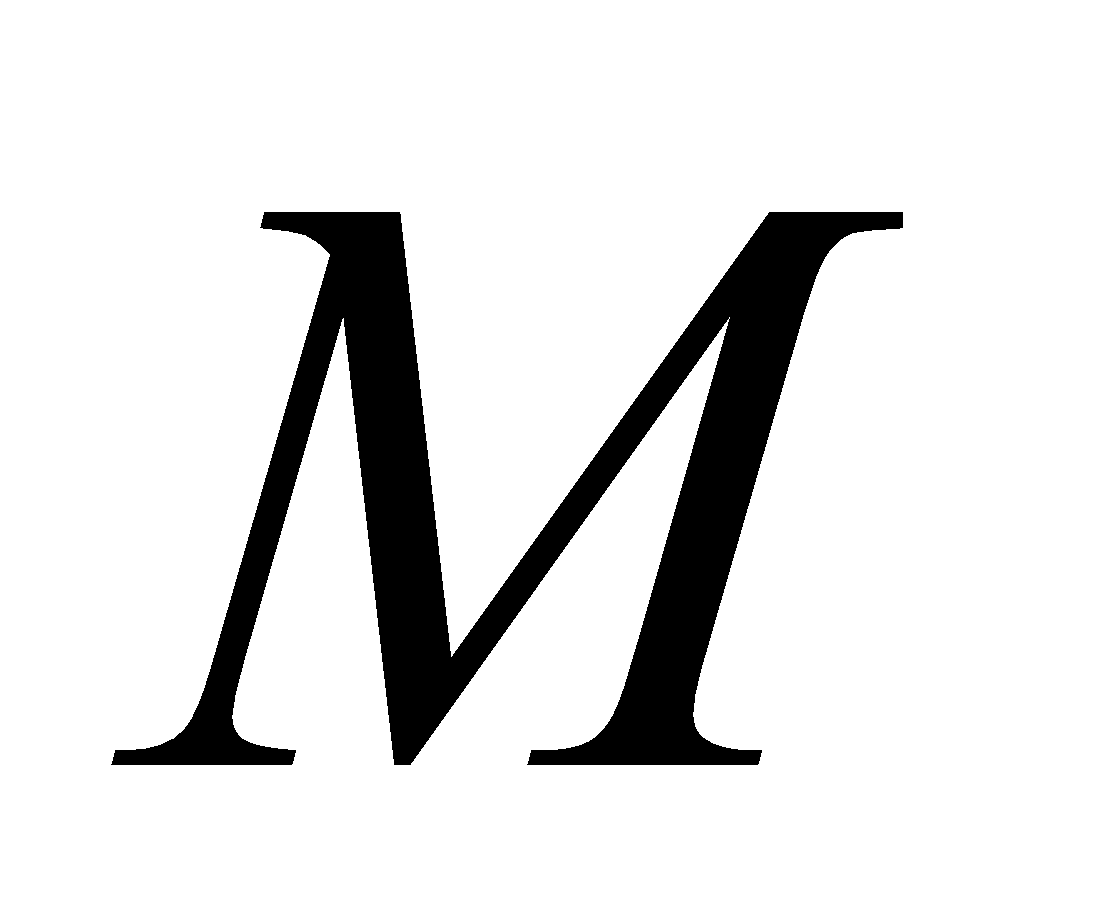 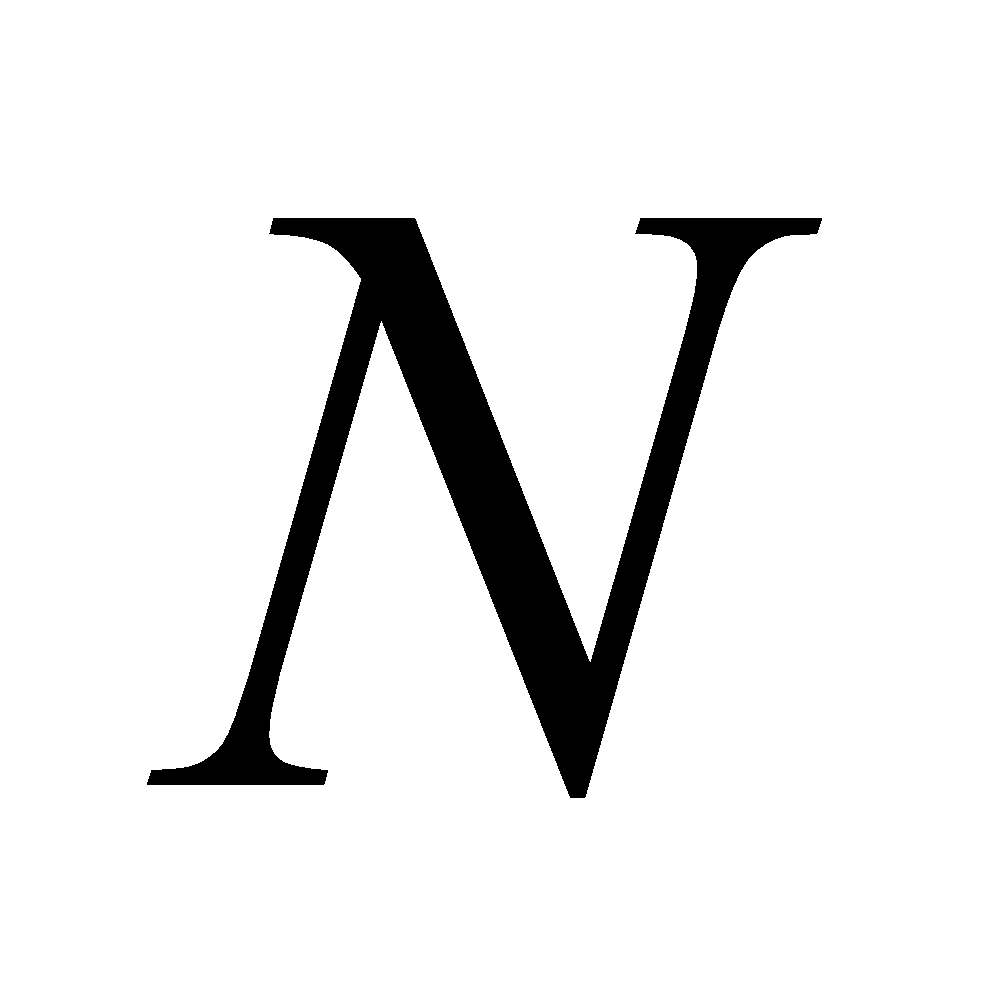 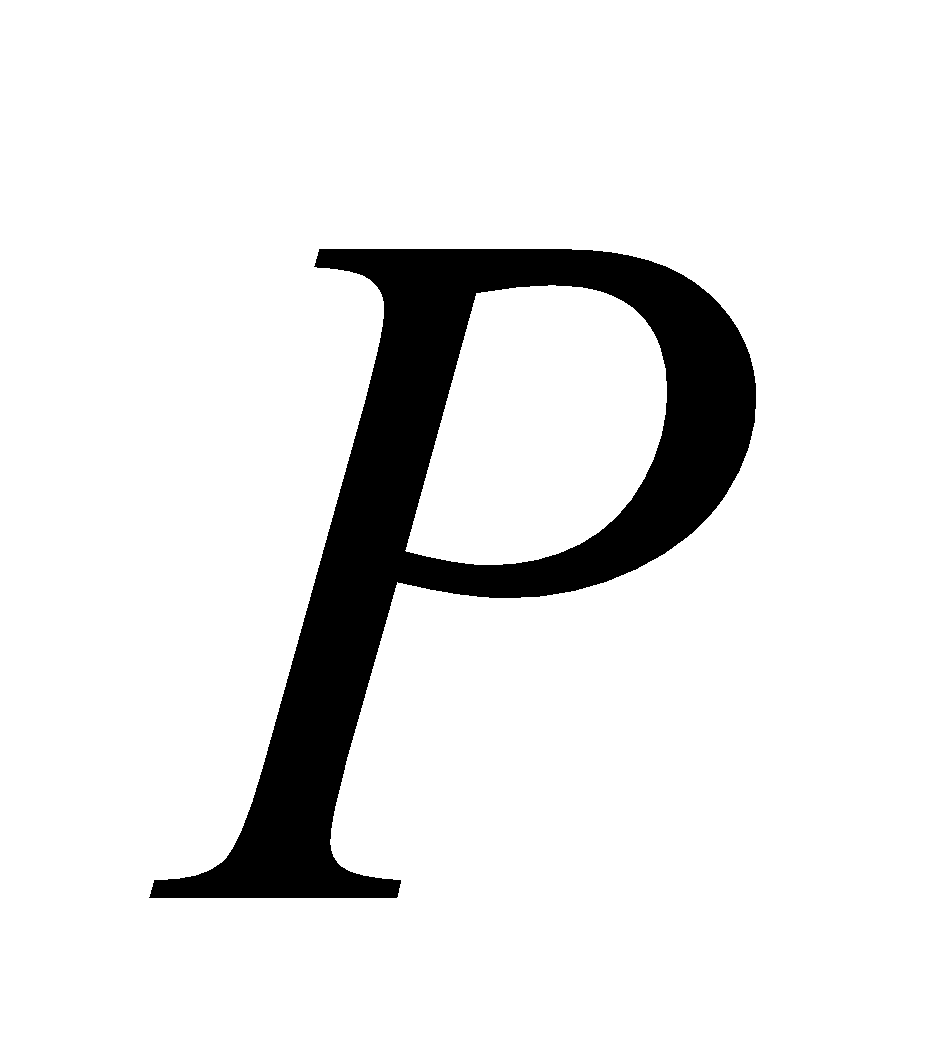 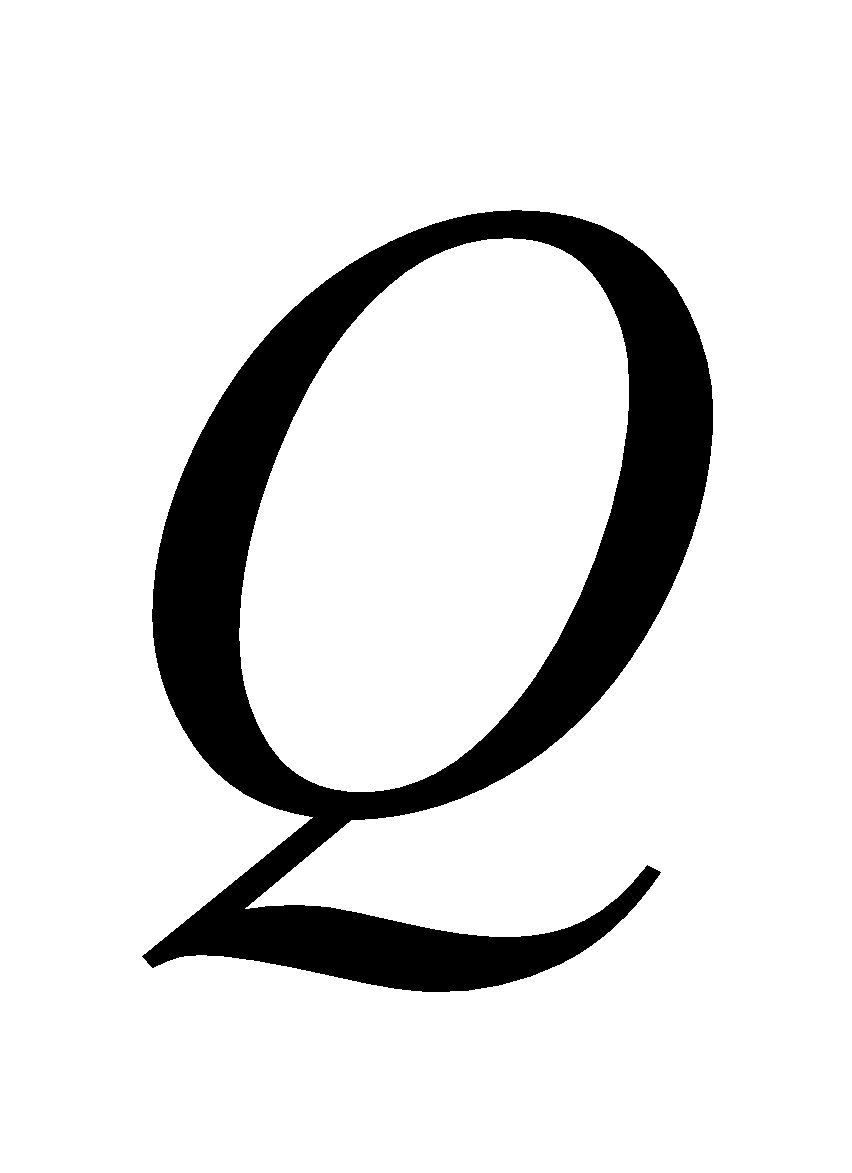 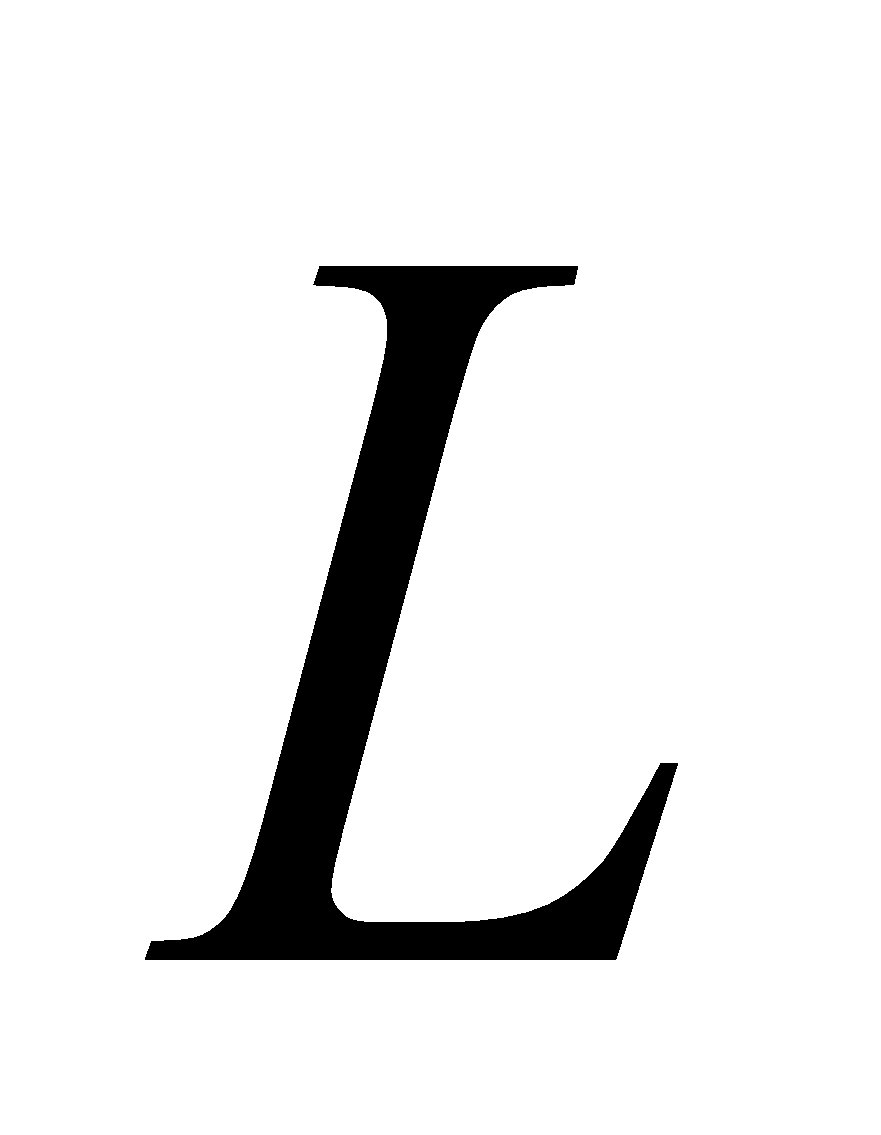 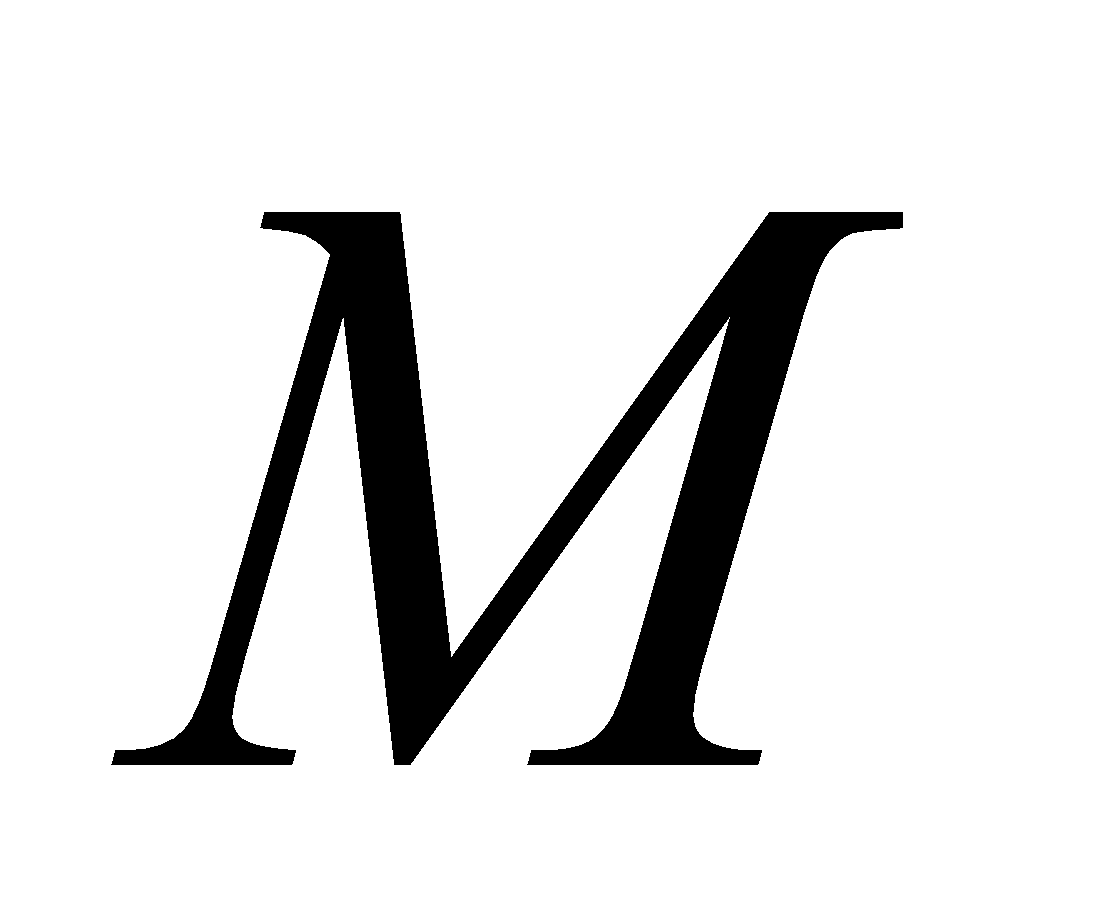 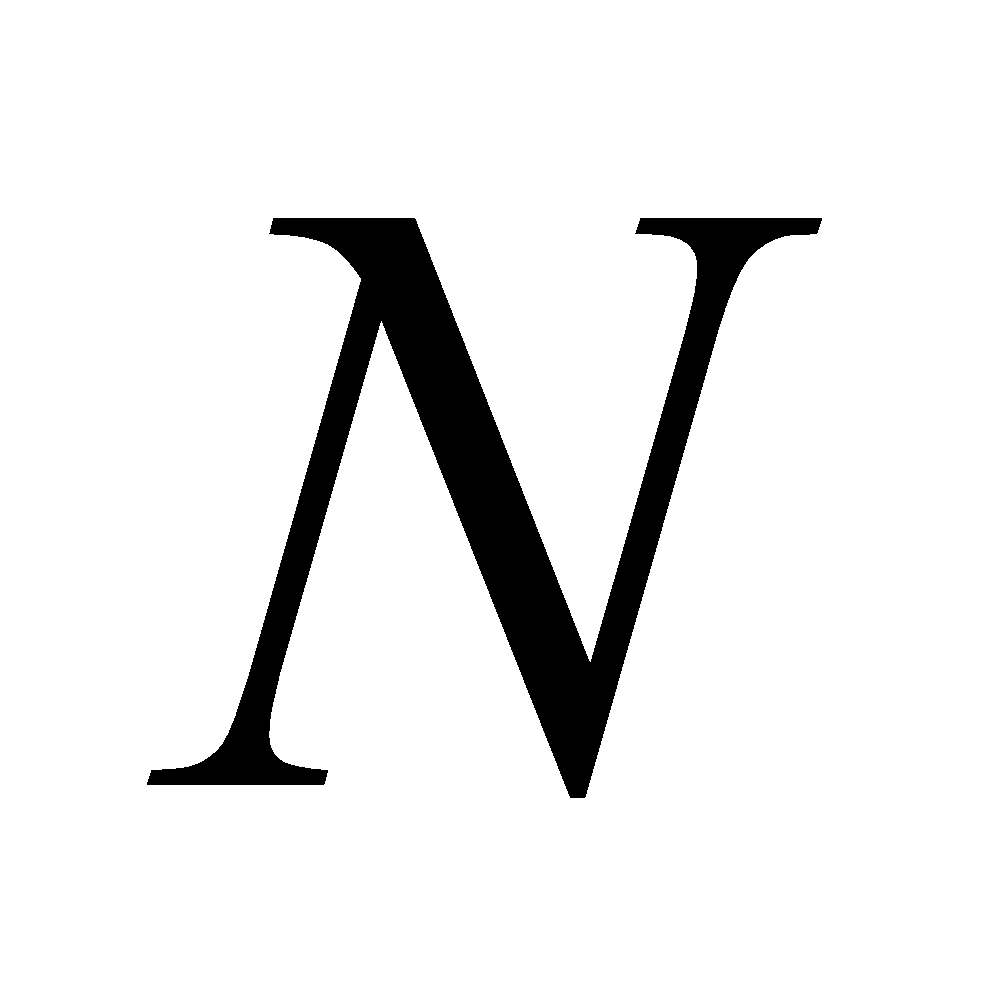 截線截過直線，後形成八個角，這些角的關係可分為同位角、同側內角、內錯角等。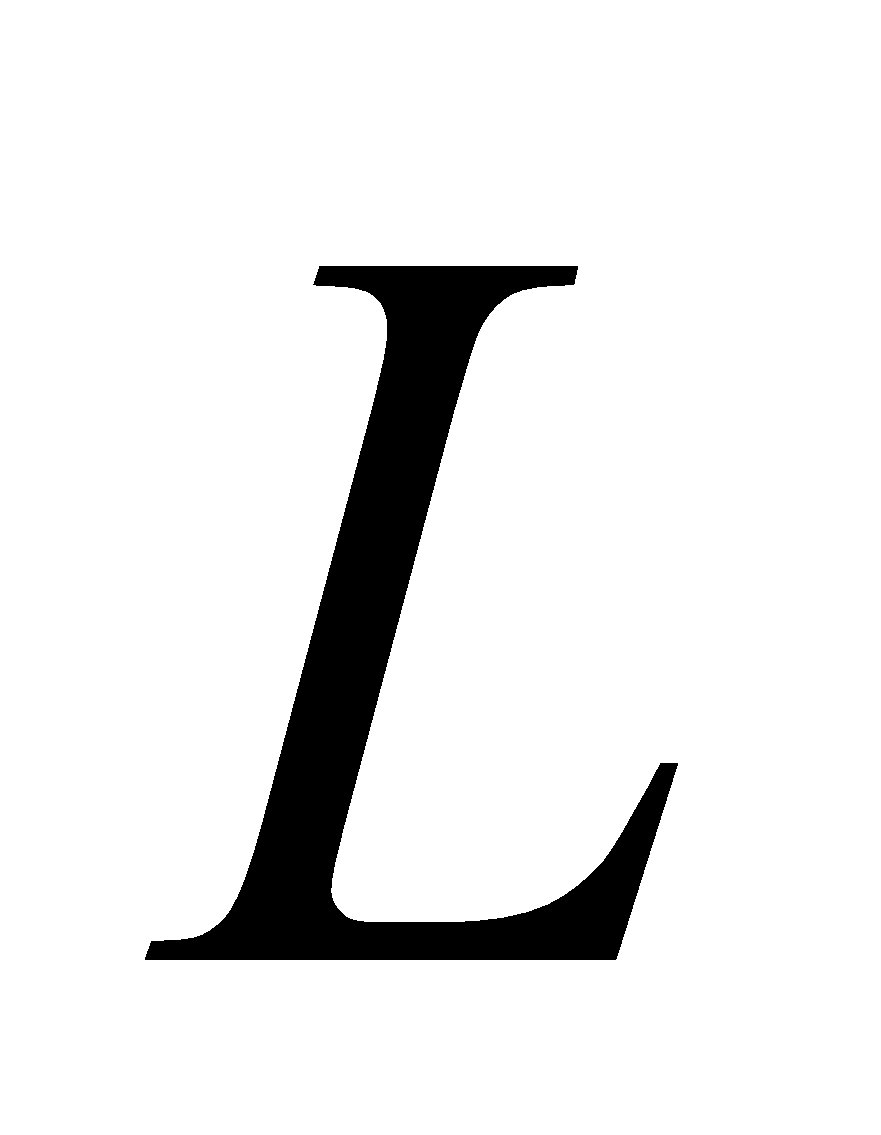 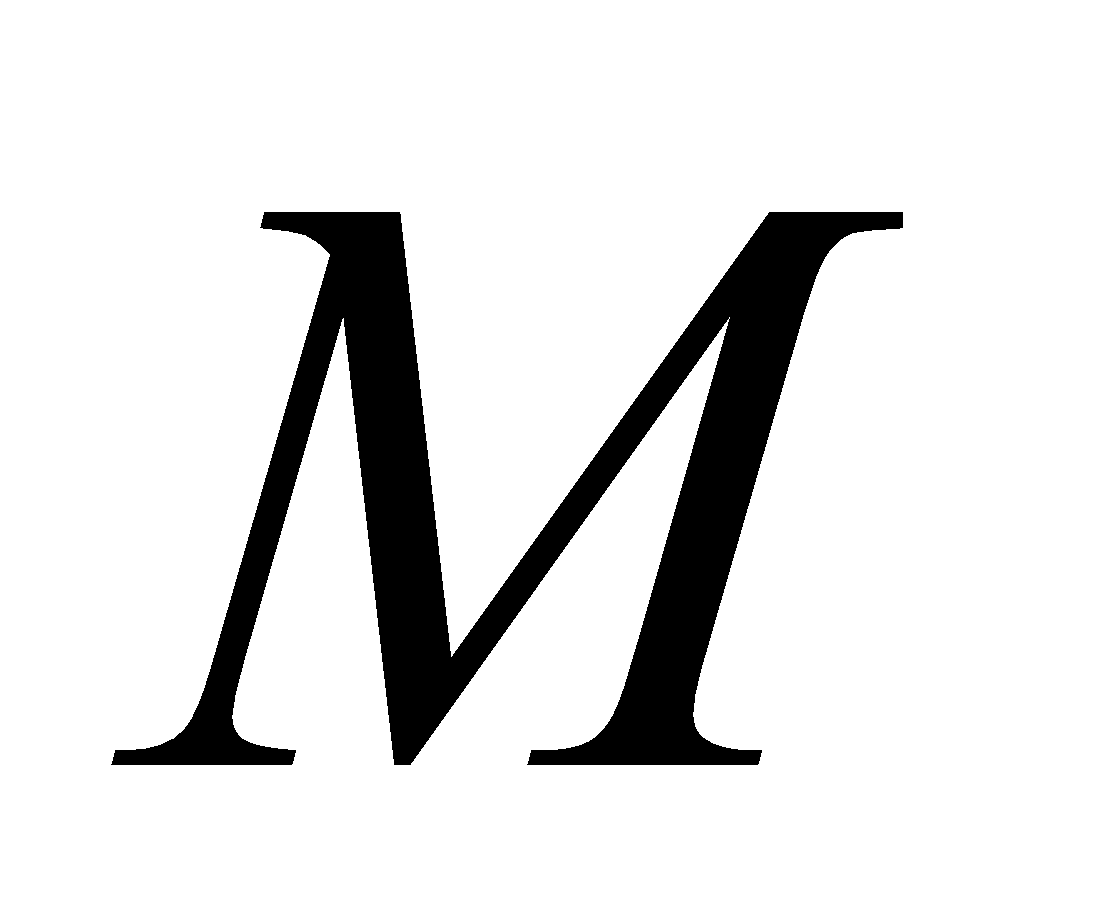 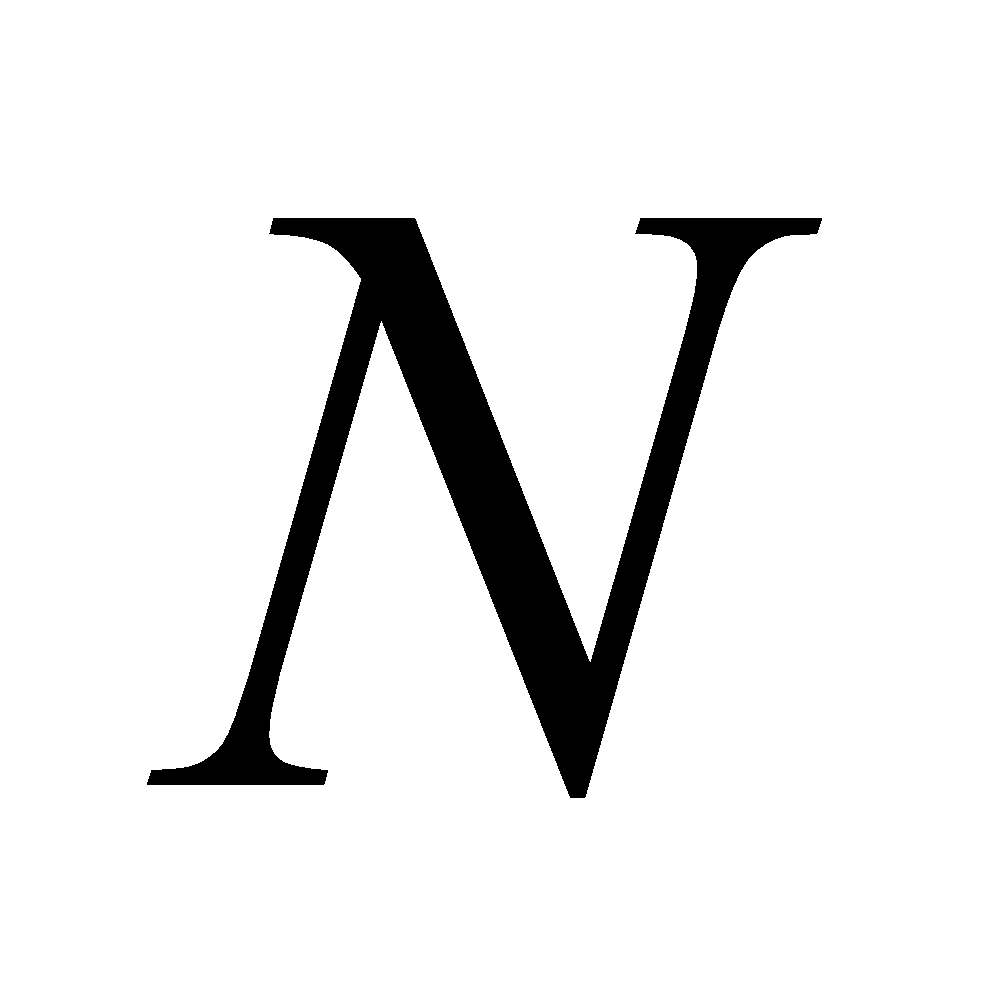 直線同時垂直於直線，時，所形成八個角均為直角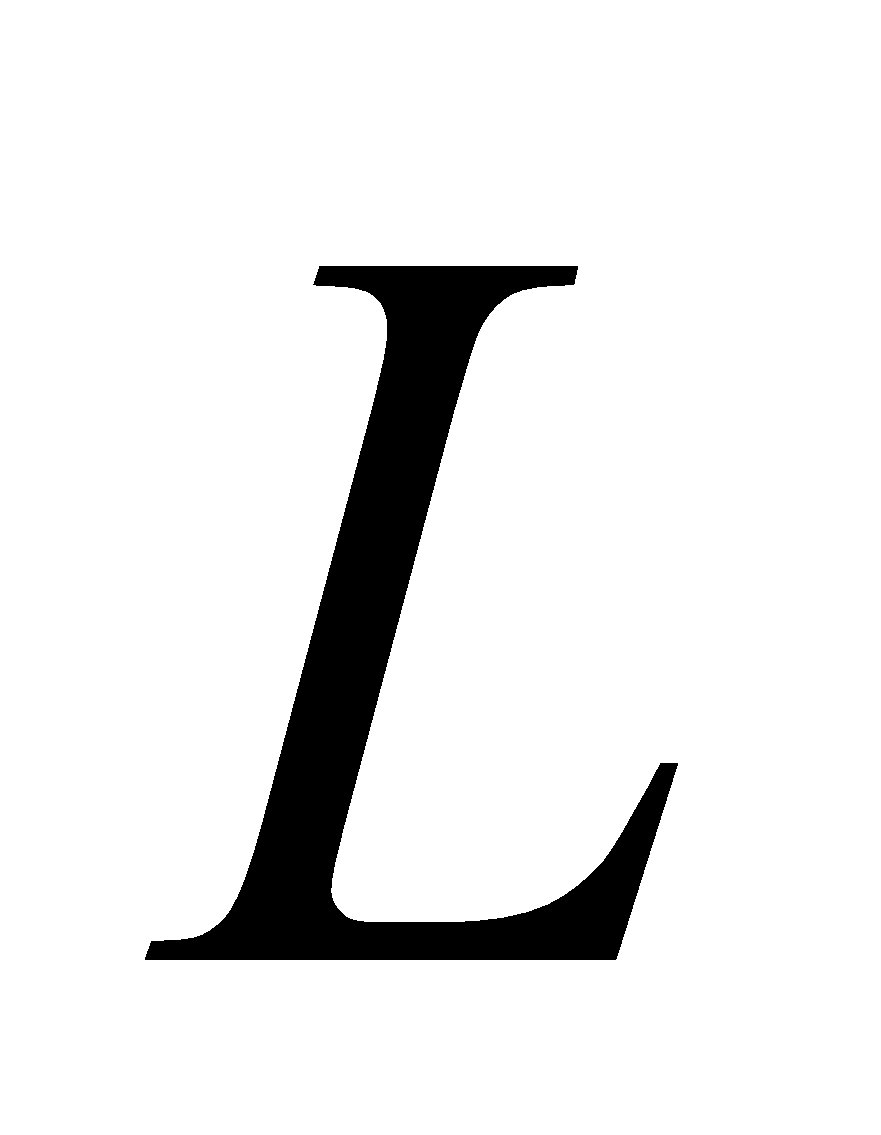 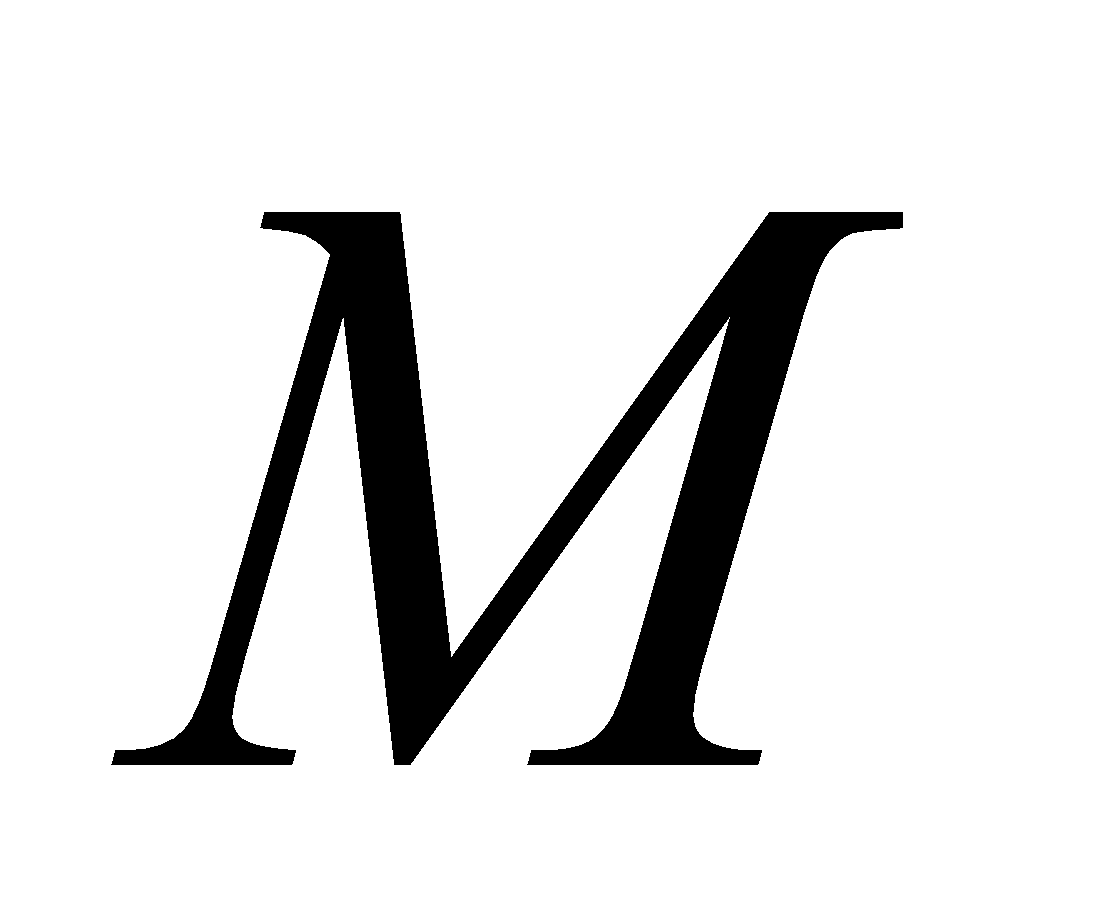 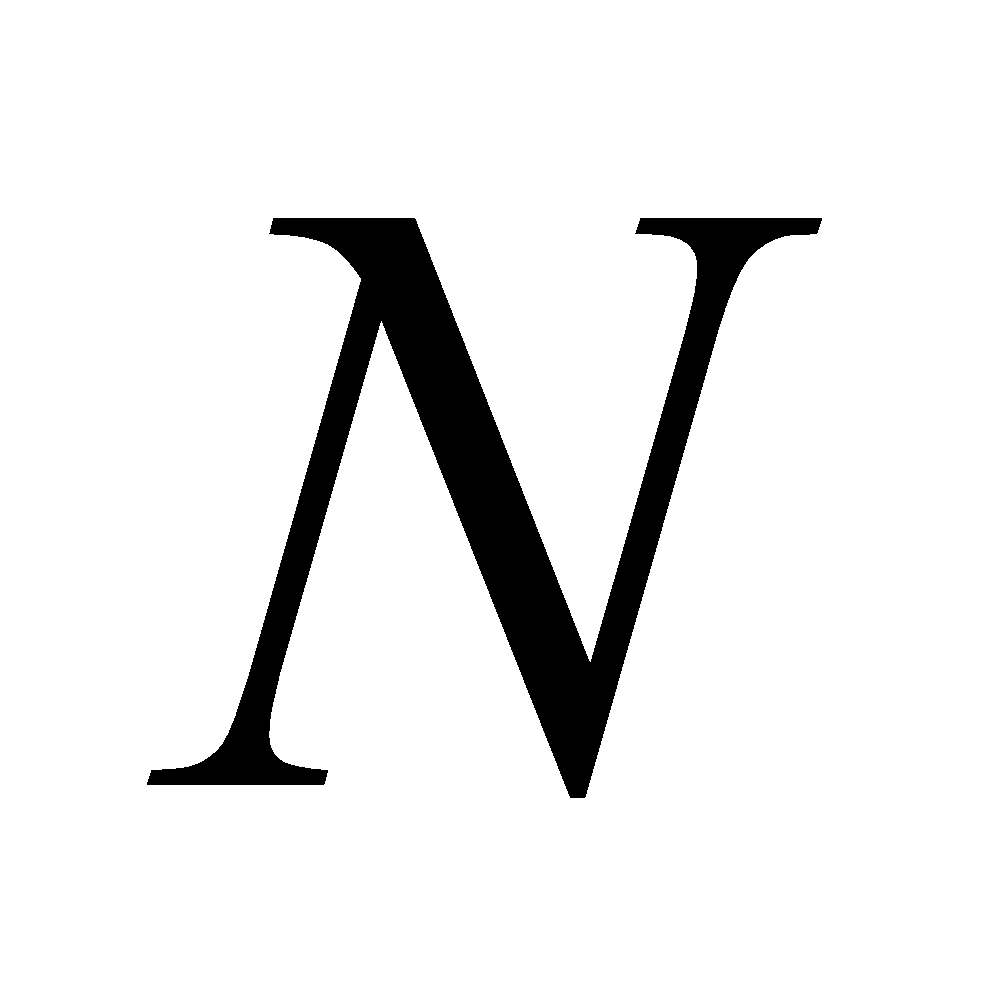 兩直線互相平行時，同位角相等、內錯角相等、同側內角互補。截線截過直線，後，若下列三者中之一成立，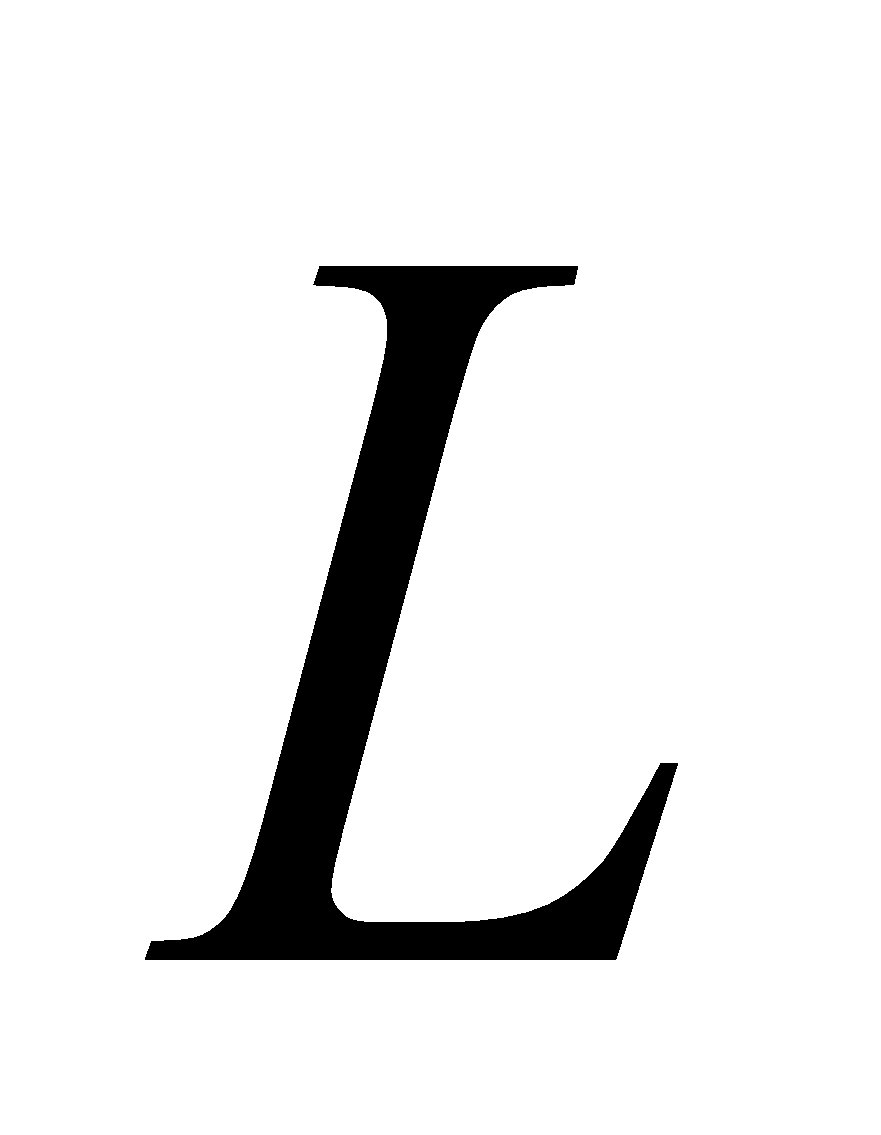 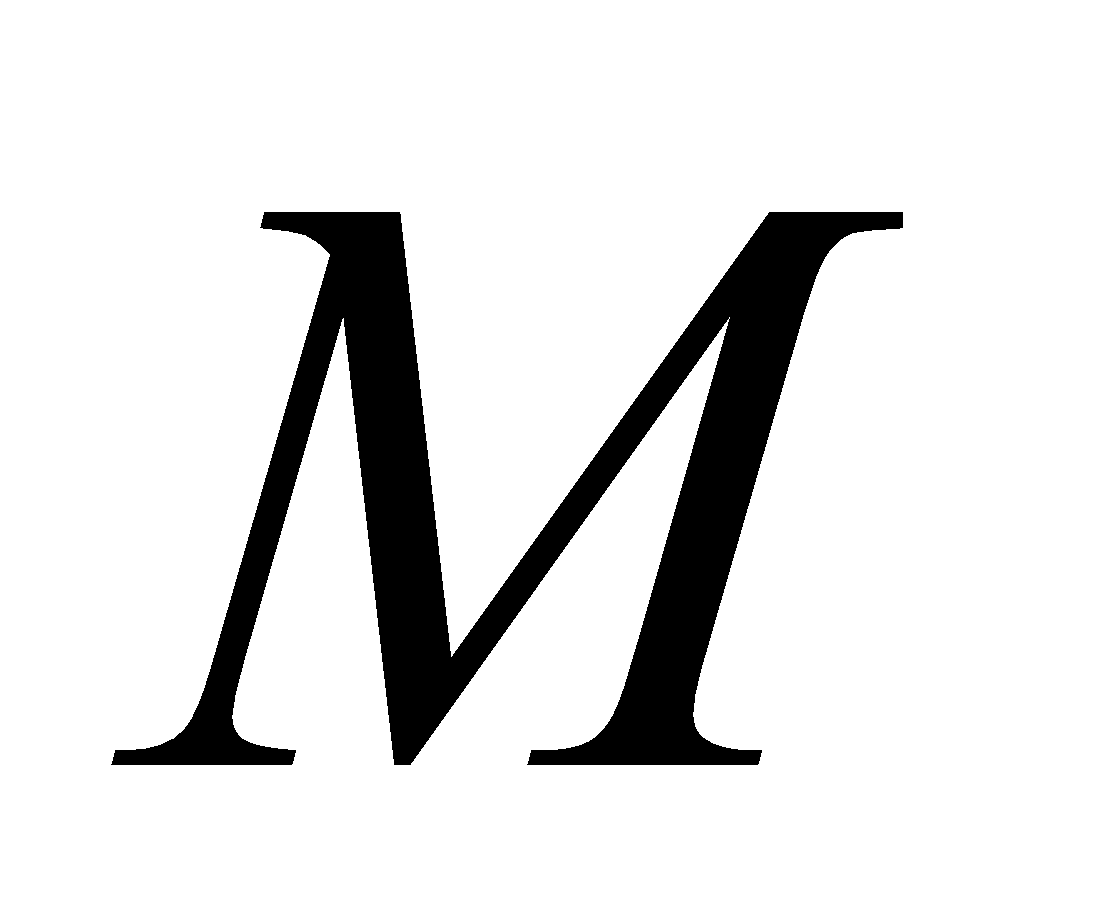 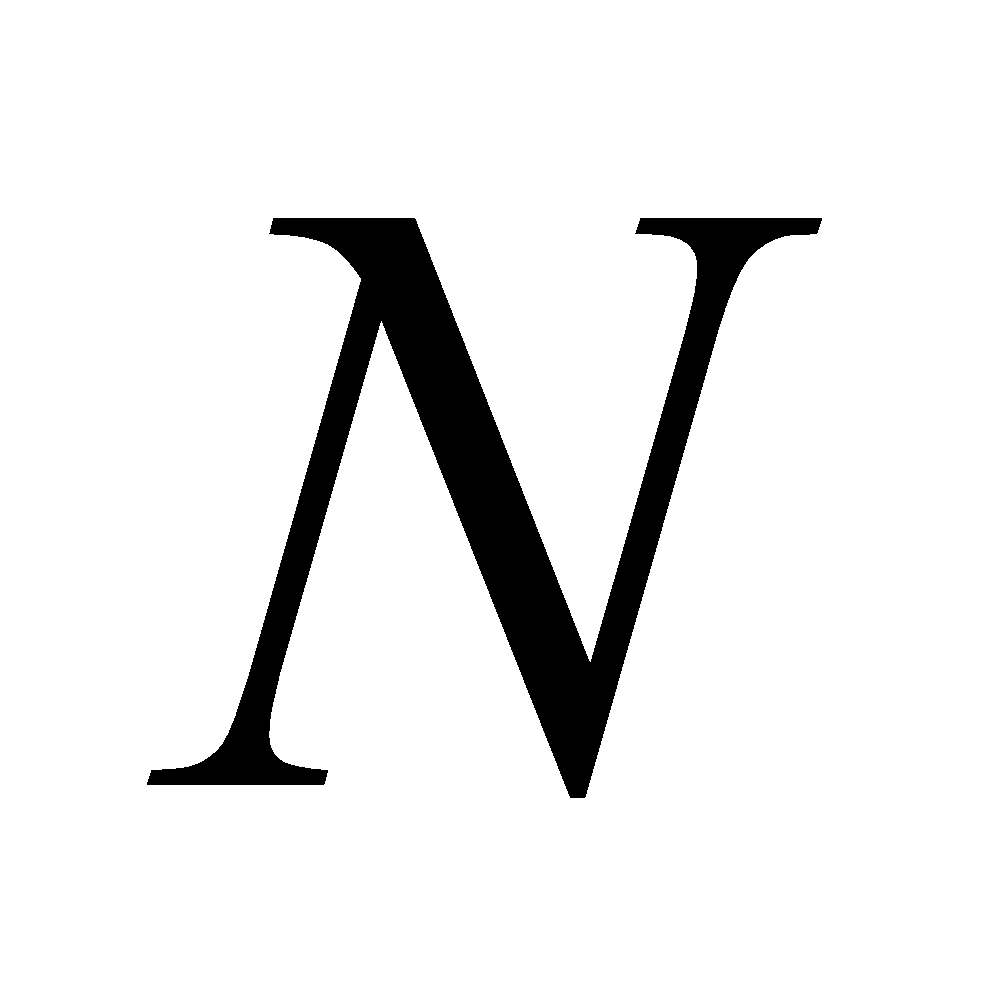 (1) 同位角相等(2) 內錯角相等(3) 同側內角互補則直線，互相平行。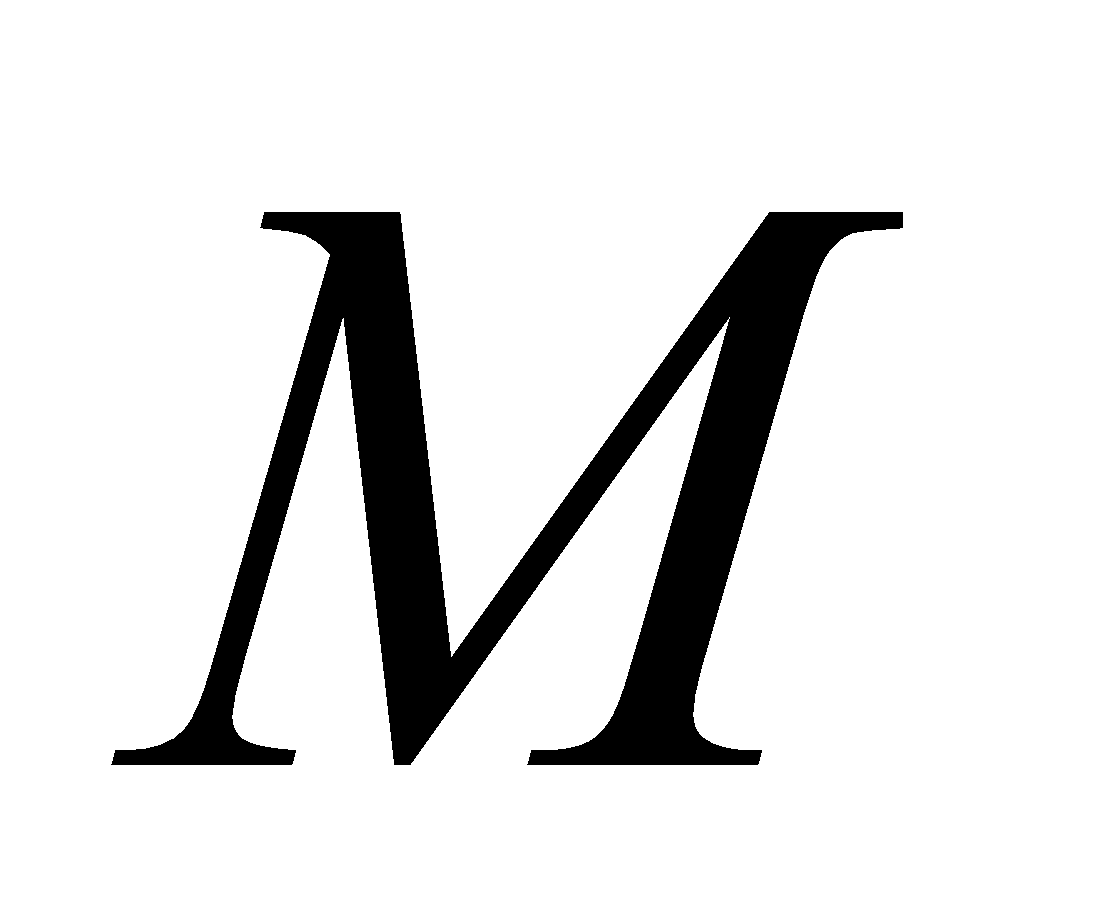 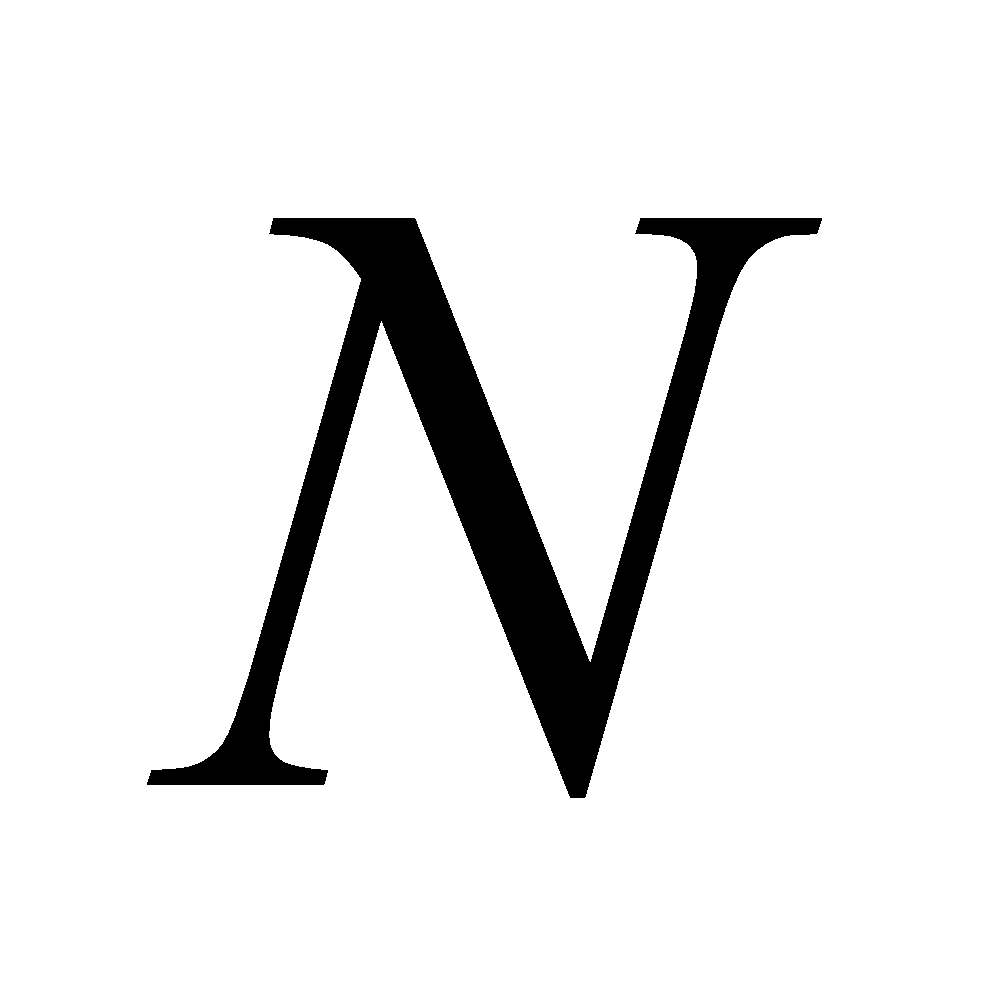 平面上，若兩直線//，則上的任一點到直線的距離均相等，這個性質稱為兩平行線間的距離處處相等。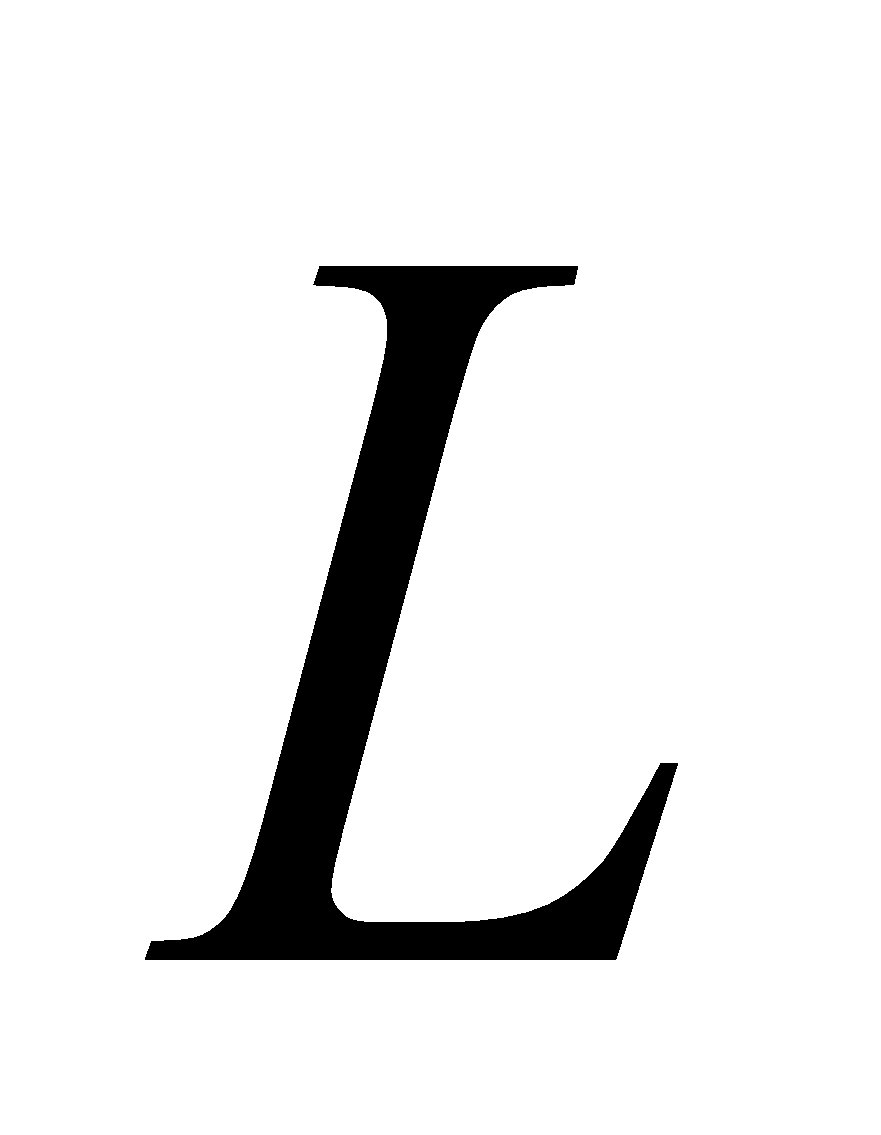 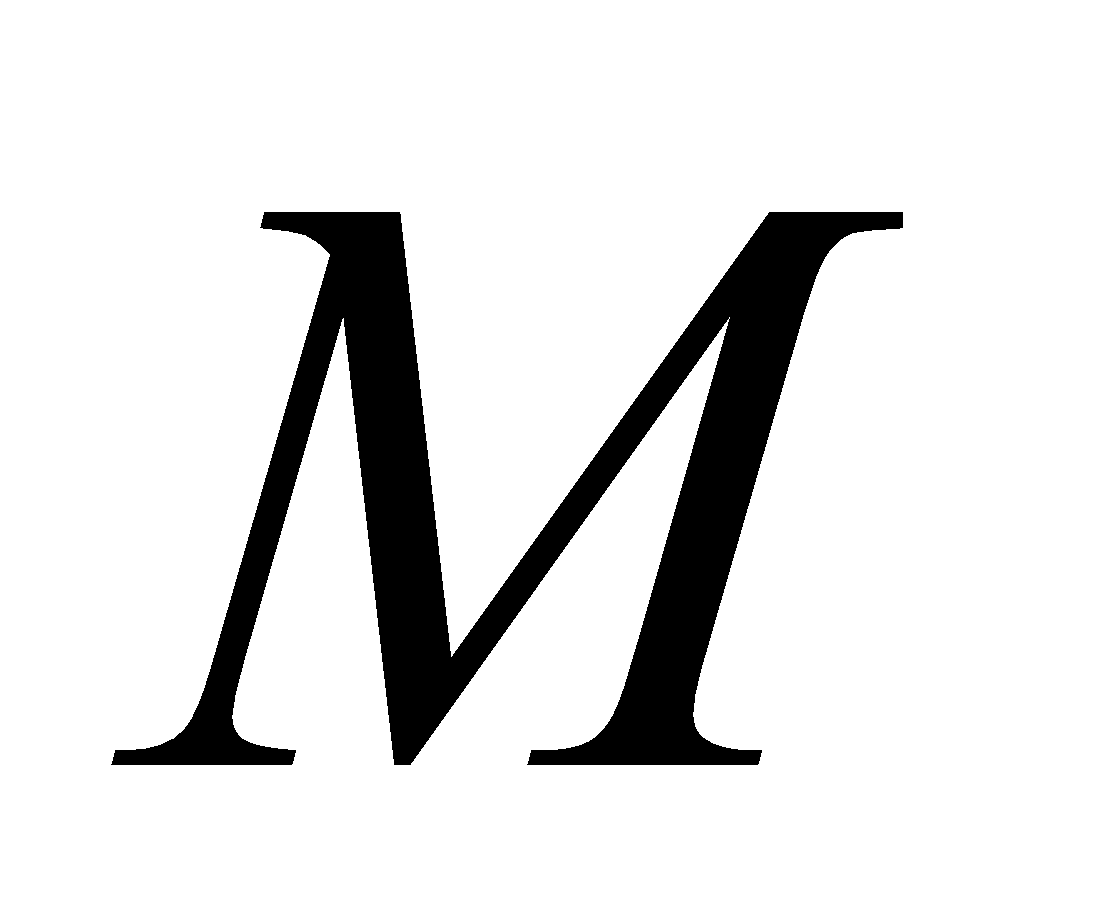 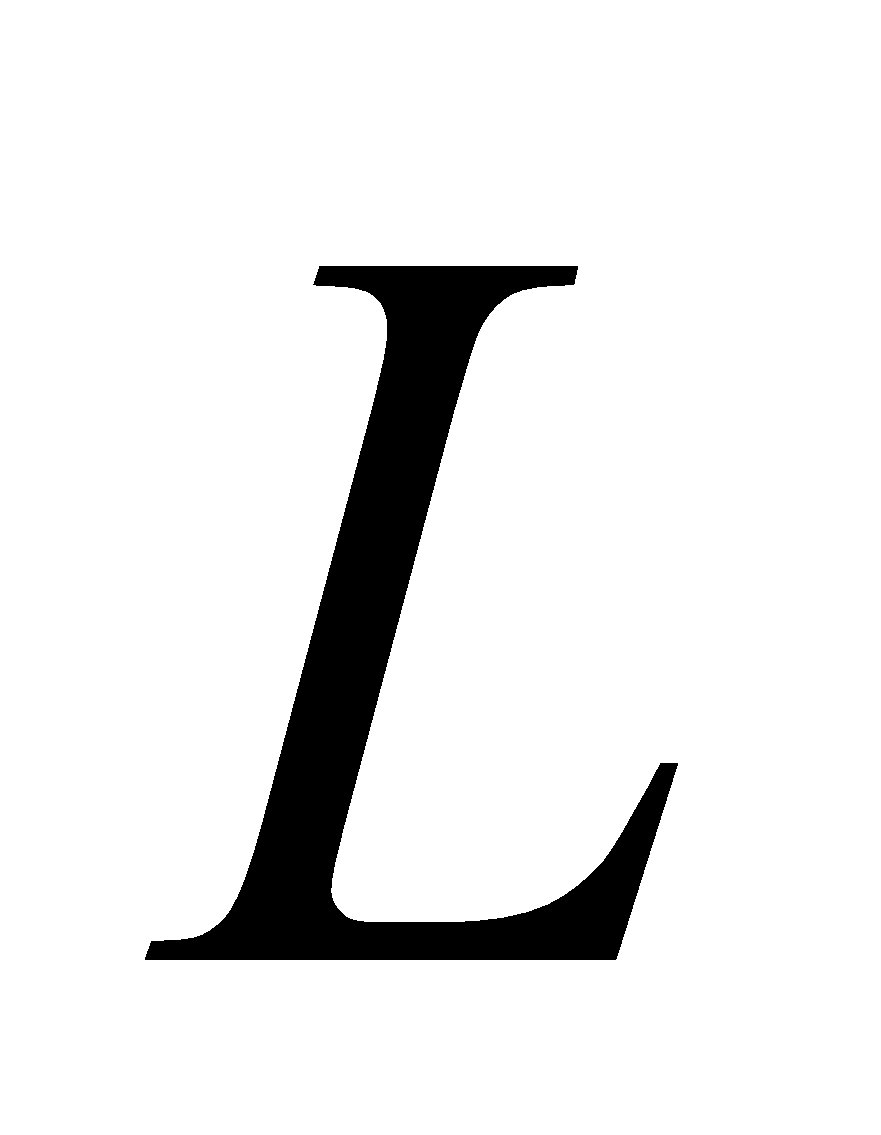 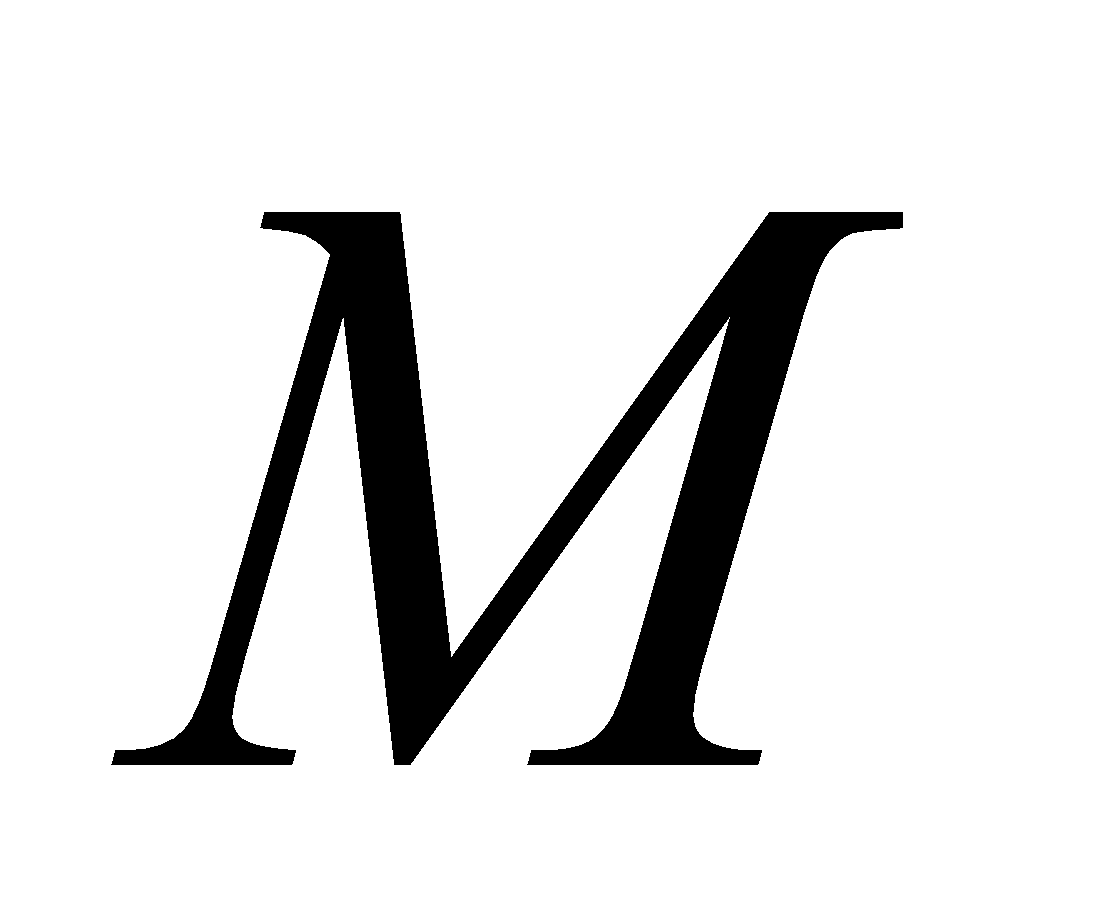 熟練應用上述的兩平行線截角性質，如平行四邊形對角相等，鄰角互補。學習單-1班級：                                座號：                                       姓名：                                     一、請依照題意判斷，並將正確的答案填入空格中： 學習單-2班級：                                座號：                                       姓名：                                     一、單選題：二、如右圖，，是與的截線，，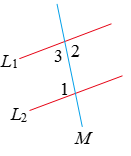 ，則：(1)                    。(2)                    度。三、如圖，，A、B兩點在上，C、D兩點在上，，。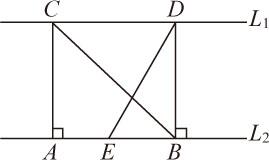 若，，，則？四、如下圖，，已知，則？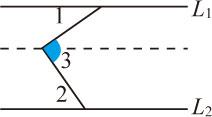 五、如下圖，，已知，，則？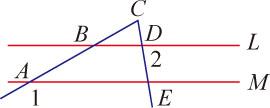 六、如圖，在中，已知，，，則：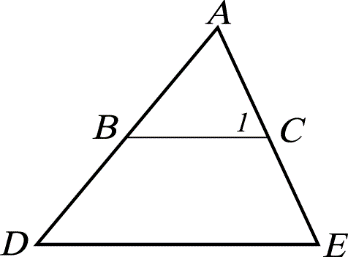 (1)                    度。(2)                    度。學習單-3班級：                                座號：                                       姓名：                                     一、下列敘述如果正確打「O」，不正確打「X」：二、單選題：三、如下圖，，已知，，則？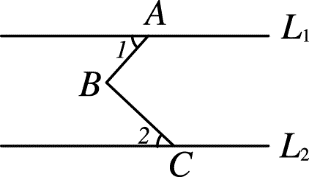 四、如圖，直線，垂直於直線，已知，，
面積為27，則：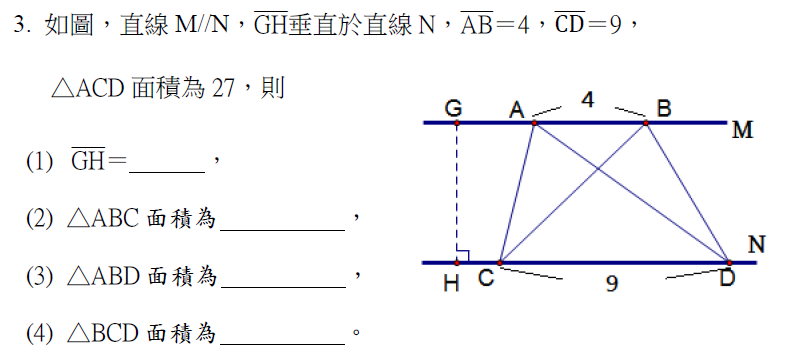 (1)                    。(2)面積為                    。(3)面積為                    。(4)面積為                    。五、如圖，，M、N都是與的截線，則：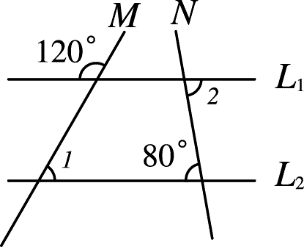 (1)                    度。(2)                    度。六、如圖，，，若，，則：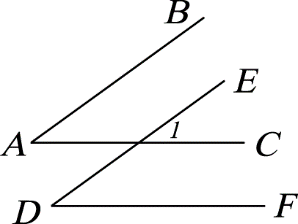 (1)                    。(2)                    度。8-s-05能理解平行的意義，平行線截線性質，以及平行線判別性質。S-4-01S-4-07能力指標下修建議教學影片協作設計人8-s-05平行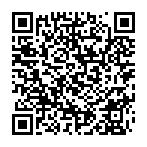 截線與截角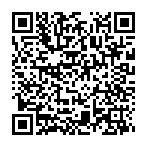 同位角、內錯角、同側內角之名詞解釋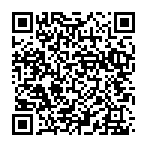 同位角、內錯角、同側內角之性質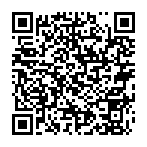 平行線判別性質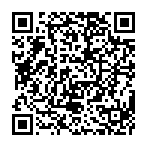 瑞穗國中 張依庭1.平面上兩直線、，若它們同時垂直於直線，則稱與相互          ，記作               ，讀作                         。2.兩平行線間的垂直線段長稱為兩平行線的                   。3.如圖，，且P、Q在直線m上，A、B在直線n上，則與，哪一個面積最大？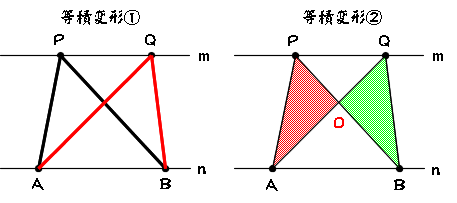 答：             (請填入、或)。4.如右圖，是與的截線，則：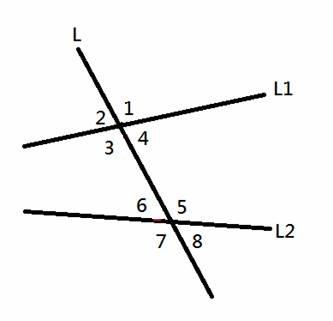 (1)的同位角是                    。(2)的內錯角是                    。(3)的同側內角是                    。(4)與為                         角。(5)與為                         角。(6)與為                         角。(7)與為                         角。5.如右圖，是與的截線，則：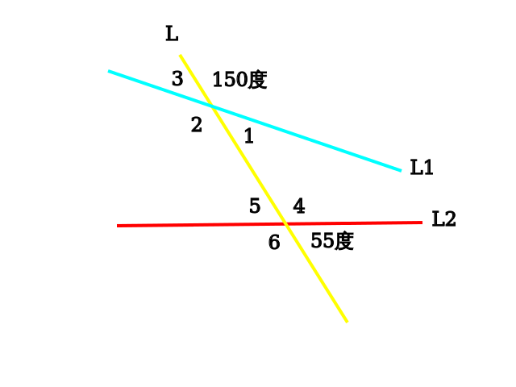 (1)的同位角為                    度。(2)的同側內角為                    度。(3)的內錯角為                    度。6.如右圖，，若，則：(1)                    度。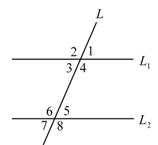 (2)                    度。(3)                    度。(4)                    度。(5)                    度。(               )1.如圖，是與的截線，找出的同位角，標上，找出的內錯角，標上，找出的同側內角，標上。下列何者為、、、正確的位置圖？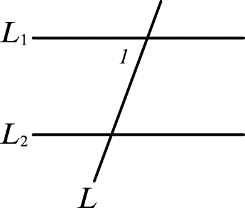 (A)           (B) 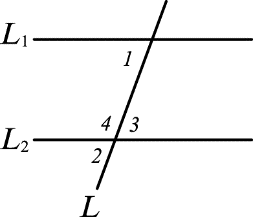 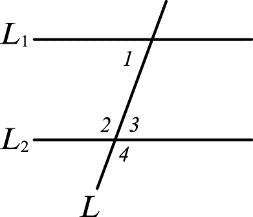 (C)           (D) 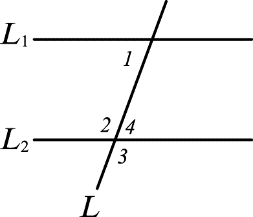 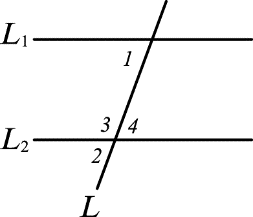 (               )2.如圖，是與的截線，下列何者的和不平行？(A)           (B) 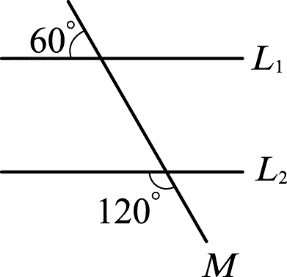 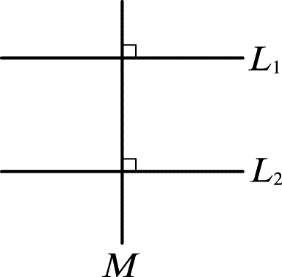 (C)           (D) 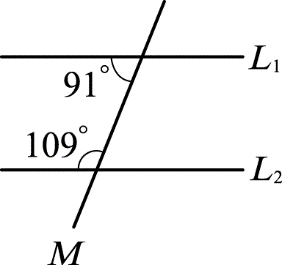 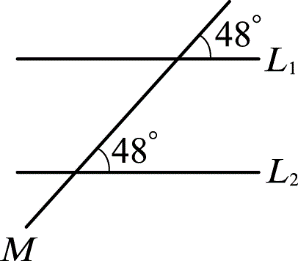 (               )3.如圖，試判斷下列敘述何者錯誤？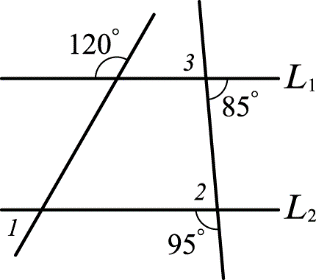 (A)     (B)(C)     (D)(               )1.平面上，與同一直線垂直的兩條直線永不相交。(               )2.平面上，與同一直線垂直的兩條直線也會互相垂直。(               )3.平面上，與同一直線垂直的兩條直線會互相平行。(               )4.平面上三相異直線、、，若且，則。(               )5.平面上三相異直線、、，若且，則。(               )1.下面四個圖形中，哪一個圖形可以說明？(A)           (B) 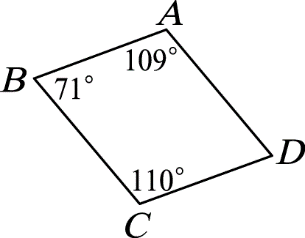 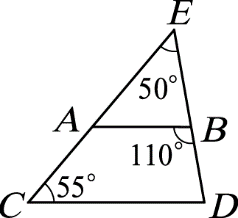 (C)           (D) 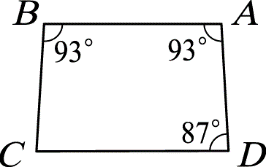 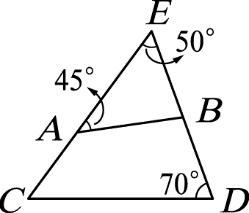 (               )2.如右圖，，則？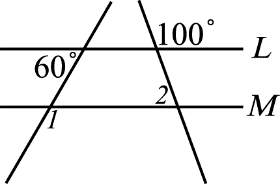 (A)        (B)        (C)        (D)